КРЕМЕНЧУЦЬКА РАЙОННА РАДАПОЛТАВСЬКОЇ ОБЛАСТІР О З П О Р Я Д Ж Е Н Н ЯГОЛОВИ РАЙОННОЇ РАДИ04.02.2019	                                                                                                          №13Про надання дозволу Кременчуцькій ЦРЛ на продовження  договору оренди нежитлового приміщення, укладеного з комунальним некомерційним підприємством «Центр первинної медико-санітарної допомоги Пришибської сільської ради»Керуючись п.п. 4, 5 ст. 60 Закону України «Про місцеве самоврядування в Україні», Законом України «Про оренду державного та комунального майна», Порядком передачі в оренду майна, що перебуває у  спільній власності територіальних громад сіл Кременчуцького району та Методикою розрахунку орендної плати за оренду майна спільної власності територіальних громад сіл Кременчуцького району та пропорції її розподілу, затверджених рішенням 33 сесії районної ради 6 скликання від 20.05.2015 р., враховуючи лист комунального некомерційного підприємства Кременчуцької районної ради         « Кременчуцька центральна районна лікарня» від 31.01.2019 р. № 01-21/403, лист комунального некомерційного підприємства «Центр первинної медико-санітарної допомоги Пришибської сільської ради» від 28.01.2019р. №40:1. Надати дозвіл Кременчуцькій ЦРЛ на продовження  договору оренди нежитлового приміщення, укладеного з комунальним некомерційним підприємством «Центр первинної медико-санітарної допомоги Пришибської сільської ради», на термін з 01.03.2019 р. по 31.12.2019 р.(включно). Загальна площа приміщення, розташованого за адресою: м. Кременчук, проспект Полтавський,40, складає 108,0 м2. 2. Розпорядження затвердити згідно встановленої процедури на сесії районної ради.                    ГОЛОВА        районної  ради                                                             А.О.ДрофаРозпорядження підготував:Начальник юридичного відділурайонної ради                                                                     Н.В.Цюпа          Погоджено:Заступник голови районної ради                                                                                     Е.І.Скляревський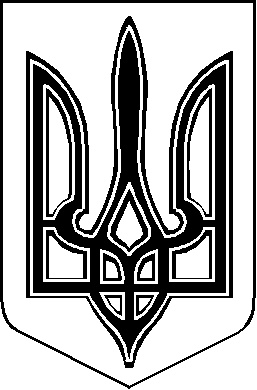 